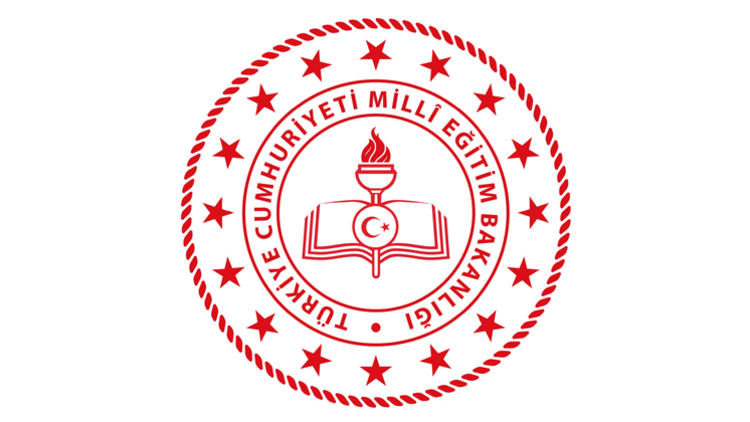 T.COSMANGAZİ KAYMAKAMLIĞIFAİK YILMAZİPEK İLK VE İMAM HATİP ORTA OKULU MÜDÜRLÜĞÜ   2019-2023 STRATEJİK PLANI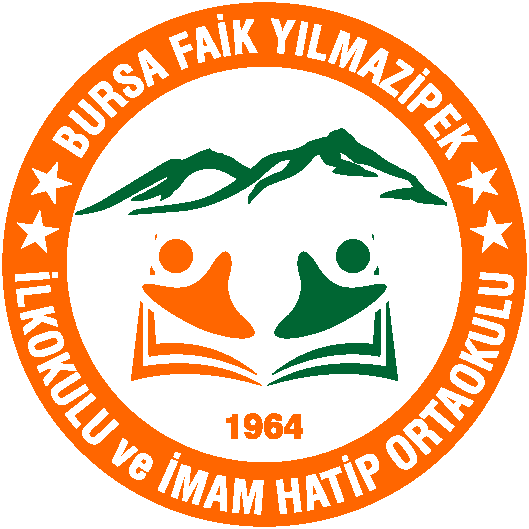 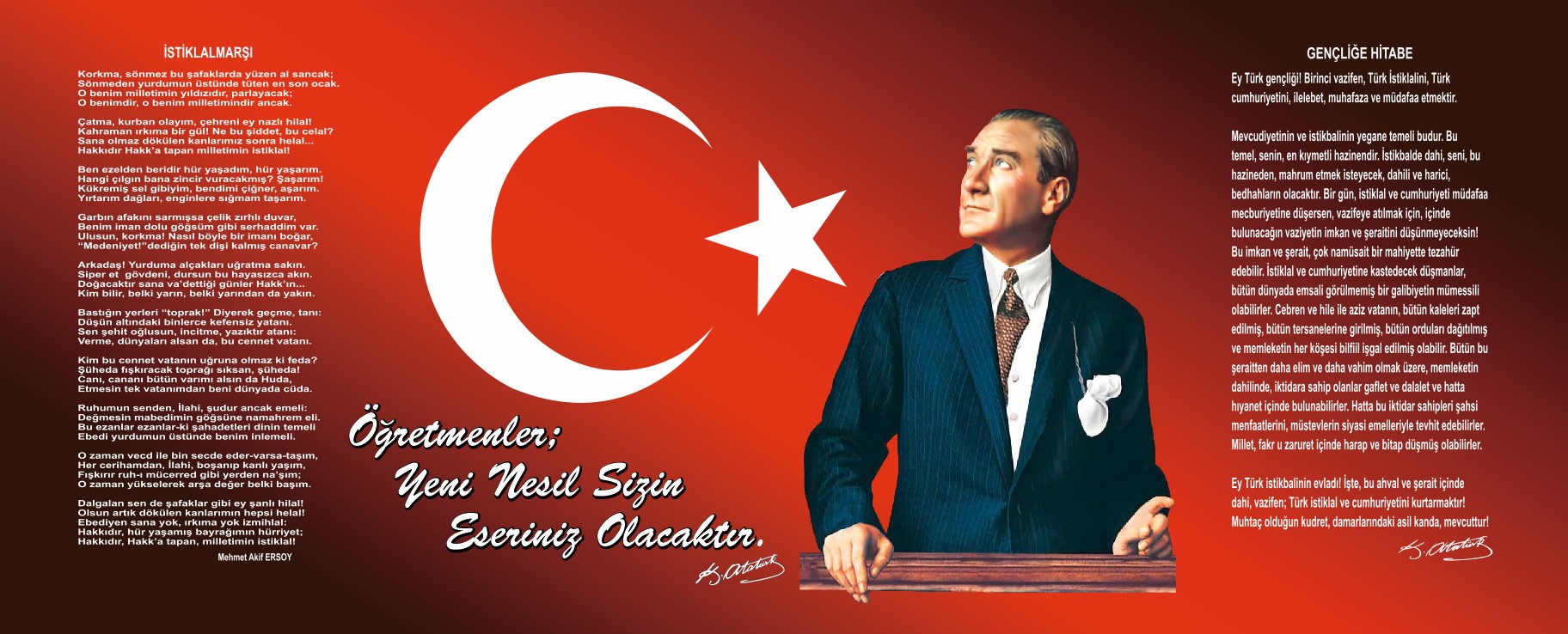 SUNUŞÇağımız dünyasında her alanda yaşanan hızlı gelişmelere paralel olarak eğitimin amaçlarında, yöntemlerinde ve işlevlerinde de değişimin olması vazgeçilmez, ertelenmez ve kaçınılmaz bir zorunluluk haline gelmiştir. Eğitimin her safhasında sürekli gelişime açık, nitelikli insan yetiştirme hedefine ulaşılabilmesi; belli bir planlamayı gerektirmektedir. Stratejik planların katılımcı yöntemlerle ve paydaş görüşlerini yansıtacak şekilde hazırlanması ve uygulama adımlarının gelişim planları ile her yıl desteklenmesi önem arz etmektedir.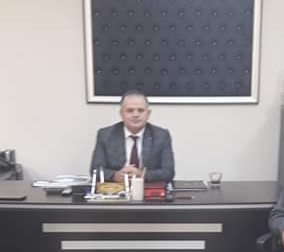 Milli Eğitim Bakanlığı birimlerinin hazırlamış olduğu stratejik planlama ile izlenebilir, ölçülebilir ve geliştirilebilir çalışmaların uygulamaya konulması daha da mümkün hale gelecektir. Eğitim sisteminde planlı şekilde gerçekleştirilecek atılımlar; ülke bazında planlı bir gelişmenin ve başarmanın da yolunu açacaktır.Eğitim ve öğretim alanında mevcut değerlerimizin bilgisel kazanımlarla kaynaştırılması; ülkemizin ekonomik, sosyal, kültürel yönlerden gelişimine önemli ölçüde katkı sağlayacağı inancını taşımaktayız. Stratejik planlama, kamu kurumlarının varlığını daha etkili bir biçimde sürdürebilmesi ve kamu yönetiminin daha etkin, verimli, değişim ve yeniliklere açık bir yapıya kavuşturulabilmesi için temel bir araç niteliği taşımaktadır.Pek çok eğitim kurumunda olduğu gibi, okulumuzda yapı ve misyon bakımından değişiklikler geçirmektedir. 2012 yılında yeni binaya geçtikten sonra ilkokulumuza, 2014 yılında okulumuz bünyemize aynı isimle İMAM HATİP ORTAOKULU da eklenmiştir. Hem kurum kültürü, hem akademik hedefler ve hem de insan kaynaklarımız ve paydaşlarımızı buna uygun bir vizyona ihtiyacı vardır. Bu stratejik plan çalışmamızda bu ihtiyacın karşılanmasına öncelik verdik.Bu anlamda, 2019-2023 dönemi stratejik planının; belirlenmiş aksaklıkların çözüme kavuşturulmasını ve çağdaş eğitim ve öğretim uygulamalarının bilimsel yönleriyle başarıyla yürütülmesini sağlayacağı inancını taşımaktayız. Bu çalışmayı planlı kalkınmanın bir gereği olarak görüyor; planın hazırlanmasında emeği geçen tüm paydaşlara teşekkür ediyor, İlçemiz, İlimiz ve Ülkemiz eğitim sistemine hayırlı olmasını diliyorum.                                                                                                   Okul Müdürü                                                                                                   Mustafa BAYİÇINDEKILERSunuş	3İçindekiler	4BÖLÜM I: GİRİŞ ve PLAN HAZIRLIK SÜRECİ	5BÖLÜM II: DURUM ANALİZİ	6Okulun Kısa Tanıtımı 	6Okulun Mevcut Durumu: Temel İstatistikler	7PAYDAŞ ANALİZİ	10GZFT (Güçlü, Zayıf, Fırsat, Tehdit) Analizi	15Gelişim ve Sorun Alanları	17BÖLÜM III: MİSYON, VİZYON VE TEMEL DEĞERLER	19MİSYONUMUZ 	19VİZYONUMUZ 	19TEMEL DEĞERLERİMİZ 	20BÖLÜM IV: AMAÇ, HEDEF VE EYLEMLER	21TEMA I: EĞİTİM VE ÖĞRETİME ERİŞİM	Hata! Yer işareti tanımlanmamış.TEMA II: EĞİTİM VE ÖĞRETİMDE KALİTENİN ARTIRILMASI	23TEMA III: KURUMSAL KAPASİTE	26V. BÖLÜM: MALİYETLENDİRME	283EKLER:	Hata! Yer işareti tanımlanmamış.4BÖLÜM I: GİRİŞ ve PLAN HAZIRLIK SÜRECİ2019-2023 dönemi stratejik plan hazırlanması süreci Üst Kurul ve Stratejik Plan Ekibinin oluşturulması ile başlamıştır. Ekip tarafından oluşturulan çalışma takvimi kapsamında ilk aşamada durum analizi çalışmaları yapılmış ve durum analizi aşamasında paydaşlarımızın plan sürecine aktif katılımını sağlamak üzere paydaş anketi, toplantı ve görüşmeler yapılmıştır.Durum analizinin ardından geleceğe yönelim bölümüne geçilerek okulumuzun amaç, hedef, gösterge ve eylemleri belirlenmiştir. Çalışmaları yürüten ekip ve kurul bilgileri altta verilmiştir.STRATEJİK PLAN ÜST KURULUBÖLÜM II: DURUM ANALİZİDurum analizi bölümünde okulumuzun mevcut durumu ortaya konularak neredeyiz sorusuna yanıt bulunmaya çalışılmıştır.  Bu kapsamda okulumuzun kısa tanıtımı, okul künyesi ve temel istatistikleri, paydaş analizi ve görüşleri ile okulumuzun Güçlü Zayıf Fırsat ve Tehditlerinin (GZFT) ele alındığı analize yer verilmiştir.Okulun Kısa TanıtımıOkulumuzun yapımına 1963 yılında başlanmıştır.1965 Ağustos ayında tamamlanarak 1965-1966 eğitim-öğretim yılında hizmete açılmıştır. Okulumuzun arsasının tamamı İşadamı Faik Yılmazipek tarafından bağışlanmış yapımı ise yine Faik Yılmazipek ve devlet işbirliği ile gerçekleştirilmiştir.Kurumumuz, ismini  Galiçya cephesinde iki kolunu kaybeden Hayırsever  Kolsuz Mehmet Faik Yılmazipek ‘ten almıştır.İlk bina zemin kaymasından oluşan tahribattan dolayı 2010 yılında yıkılarak  İl Özel İdaresi tarafından 2012 yılında yaptırılmıştır.2012-2013 eğitim-öğretim yılında okul inşaatının tamamlanması sonucunda okulumuz yeni binasında eğitim-öğretime başlamıştır.2014 yılında Faik Yılmazipek İlkokulu bünyesinde Faik Yılmazipek İmam Hatip Ortaokulu açılmıştır.Okulun Mevcut Durumu: Temel İstatistiklerOkul Künyesi 	Okulumuzun temel girdilerine ilişkin bilgiler altta yer alan okul künyesine ilişkin tabloda yer almaktadır.Temel Bilgiler Tablosu- Okul KünyesiÇalışan BilgileriOkulumuzun çalışanlarına ilişkin bilgiler altta yer alan tabloda belirtilmiştir.Çalışan Bilgileri TablosuOkulumuz Bina ve Alanları	Okulumuzun binası ile açık ve kapalı alanlarına ilişkin temel bilgiler altta yer almaktadır.Okul Yerleşkesine İlişkin BilgilerSınıf ve Öğrenci Bilgileri	Okulumuzda yer alan sınıfların öğrenci sayıları alttaki tabloda verilmiştir.*Sınıf sayısına göre istenildiği kadar satır eklenebilir.Donanım ve Teknolojik KaynaklarımızTeknolojik kaynaklar başta olmak üzere okulumuzda bulunan çalışır durumdaki donanım malzemesine ilişkin bilgiye alttaki tabloda yer verilmiştir.Teknolojik Kaynaklar TablosuGelir ve Gider BilgisiOkulumuzun genel bütçe ödenekleri, okul aile birliği gelirleri ve diğer katkılarda dâhil olmak üzere gelir ve giderlerine ilişkin son iki yıl gerçekleşme bilgileri alttaki tabloda verilmiştir.PAYDAŞ ANALİZİKurumumuzun temel paydaşları öğrenci, veli ve öğretmen olmakla birlikte eğitimin dışsal etkisi nedeniyle okul çevresinde etkileşim içinde olunan geniş bir paydaş kitlesi bulunmaktadır. Paydaşlarımızın görüşleri anket, toplantı, dilek ve istek kutuları, elektronik ortamda iletilen önerilerde dâhil olmak üzere çeşitli yöntemlerle sürekli olarak alınmaktadır. Paydaş anketlerine ilişkin ortaya çıkan temel sonuçlara altta yer verilmiştir: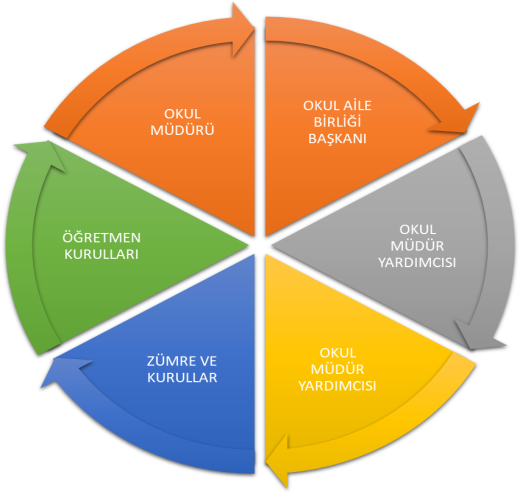 Öğrenci Anketi Sonuçları:Seçilen örneklem dâhilinde öğrencilere uygulanan memnuniyet anketi sonuçları analiz edilerek plana yansıtılmıştır.Okul hakkındaki genel memnuniyet düzeyi: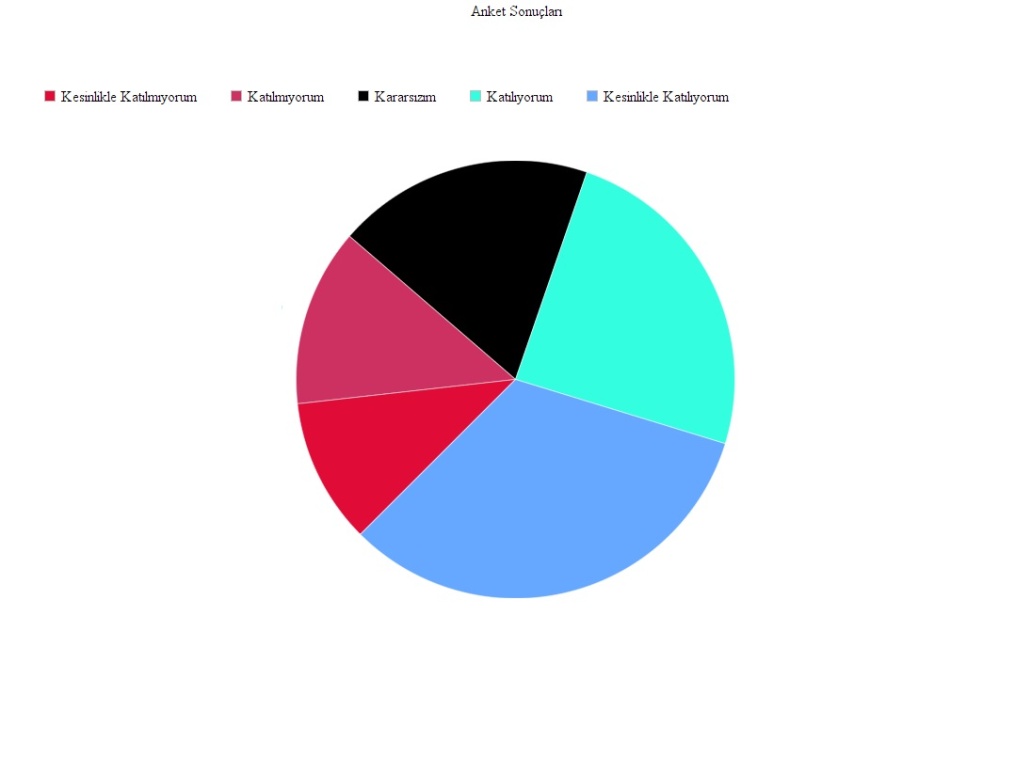 Olumlu (Başarılı) yönlerimiz: Öğretmenlerim iyi eğitim almam için çaba göstermektedir. Öğretmenlerimle ihtiyaç duyduğumda rahatlıkla görüşebilirim. Spor – kültür ve kültür etkinliklerimiz çeşitlidir ve istediğime katılabiliyorum. Okulumda öğrenciler kendi istek, ilgi ve yeteneklerine göre öğrenci kulüplerini tercih ederler. Okulumun bir parçası olmaktan mutluluk duyarım. Okulumda güvenlik önlemleri alınır.Olumsuz (başarısız) yönlerimiz: Okulumda eğitim öğretim uygulama alanları (derslik, atölye, laboratuvar vb.) yeterli donanıma sahip değildir.  Okulumda geçen yıllara göre çok daha iyi durumda olsa da temizlik ve hijyen hizmetlerinden yeterince memnun değilim. Okulumun kantin hizmetlerinden memnun değilim.Öğretmen Anketi Sonuçları:Kurumda görev yapan öğretmenlerce yanıtlanan öğretmen memnuniyet anketi sonuçları analiz edilerek plana yansıtılmışOkul hakkındaki genel memnuniyet düzeyi: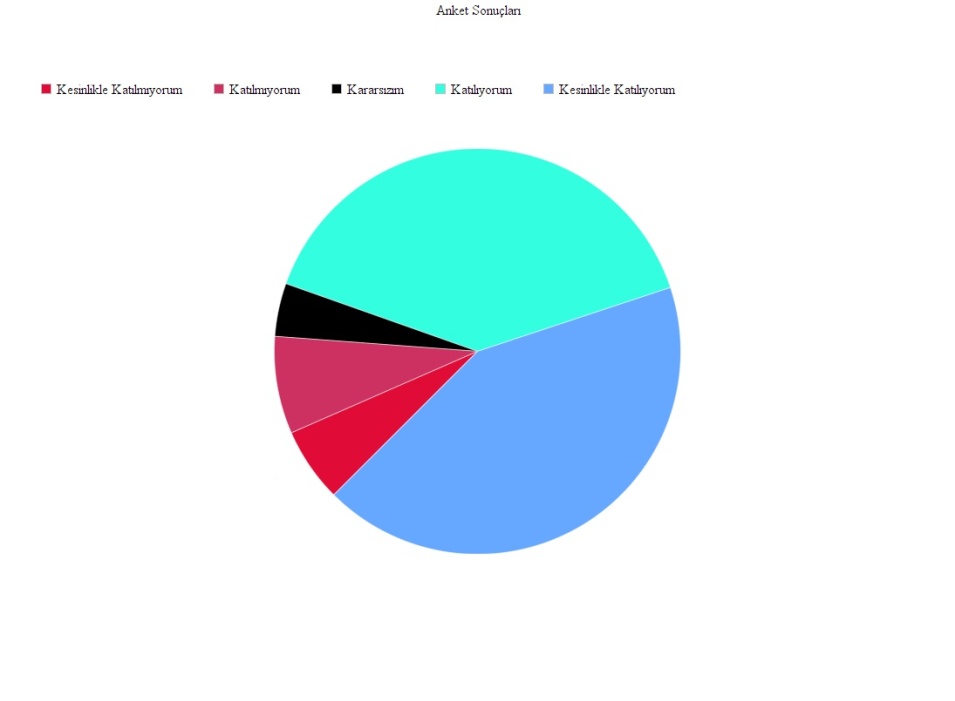 Yapılan özdeğerlendirme anketleri sonuçlarına göre “Öğretmenlerimizin – Çalışanlarımızın ” belirgin görüşleri aşağıdadır. Olumlu (Başarılı) yönlerimiz: Okul zümre başkanı ile iletişim kurarım. Kurum yöneticileri ve çalışanları birbirleri arasında iletişim kurar. Yöneticilerimiz, okulda ekip çalışmalarını destekler. Özlük işlemleri zamanında yapılır.Olumsuz (başarısız) yönlerimiz: Okulumda geçen yıllara göre çok daha iyi durumda olsa da  kurumumda kararlar alınırken her zaman fikrim alınmaz. Kurum çalışanlarına sağlanan sosyal alan ve hizmetler yeterli değildir. Öğrenci başarı düzeyi düşüktür , veliler başarıyı artırmak için fazla destek olmazVeli Anketi Sonuçları:Seçilen örneklem dâhilinde velilere uygulanan memnuniyet anketi sonuçları analiz edilerek plana yansıtılmıştır.Okul hakkındaki genel memnuniyet düzeyi: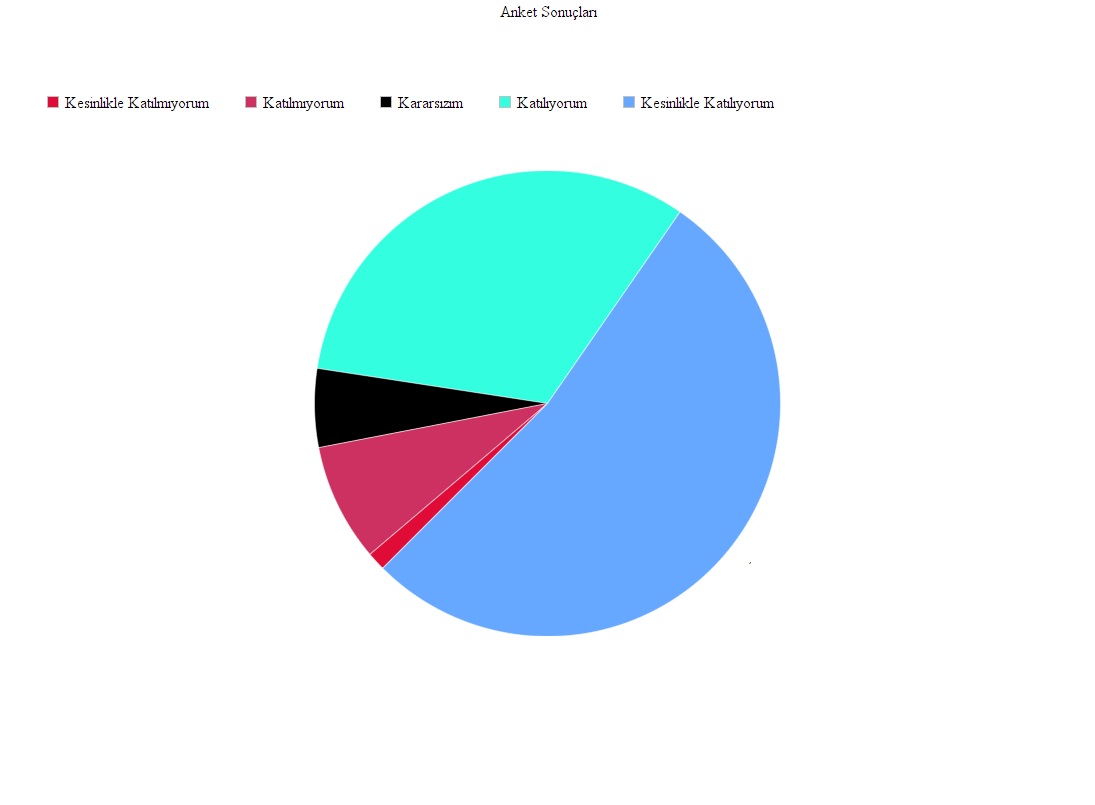 Yapılan özdeğerlendirme anketleri sonuçlarına göre “Velilerimizin” belirgin görüşleri aşağıdadır.Olumlu (Başarılı) yönlerimiz: Öğretmenlerle ve okul idaresiyle ihtiyaç duyduğumda görüşebilirim. Okulun bir parçası olmaktan mutluluk duyarım. Okul öğrenci işleri (devam-devamsızlık,  sınıf geçme-kalma, alan seçimi vb.) ve işleyişi ile ilgili bilgilendirme yapar. Okul çevre ve toplum tarafından bilinen bir okuldur.Olumsuz (başarısız) yönlerimiz: Okulumda geçen yıllara göre çok daha iyi durumda olsa da  Okul ihtiyaçlar doğrultusunda veli eğitimine yeterince  önem vermez.GZFT (Güçlü, Zayıf, Fırsat, Tehdit) AnaliziOkulumuzun temel istatistiklerinde verilen okul künyesi, çalışan bilgileri, bina bilgileri, teknolojik kaynak bilgileri ve gelir gider bilgileri ile paydaş anketleri sonucunda ortaya çıkan sorun ve gelişime açık alanlar iç ve dış faktör olarak değerlendirilerek GZFT tablosunda belirtilmiştir. Dolayısıyla olguyu belirten istatistikler ile algıyı ölçen anketlerden çıkan sonuçlar tek bir analizde birleştirilmiştir.Kurumun güçlü ve zayıf yönleri donanım, malzeme, çalışan, iş yapma becerisi, kurumsal iletişim gibi çok çeşitli alanlarda kendisinden kaynaklı olan güçlülükleri ve zayıflıkları ifade etmektedir ve ayrımda temel olarak okul müdürü/müdürlüğü kapsamından bakılarak iç faktör ve dış faktör ayrımı yapılmıştır.İçsel FaktörlerGüçlü YönlerZayıf YönlerDışsal FaktörlerFırsatlarTehditlerGelişim ve Sorun AlanlarıGelişim ve sorun alanları analizi ile GZFT analizi sonucunda ortaya çıkan sonuçların planın geleceğe yönelim bölümü ile ilişkilendirilmesi ve buradan hareketle hedef, gösterge ve eylemlerin belirlenmesi sağlanmaktadır.Gelişim ve sorun alanları ayrımında eğitim ve öğretim faaliyetlerine ilişkin üç temel tema olan Eğitime Erişim, Eğitimde Kalite ve kurumsal Kapasite kullanılmıştır. Eğitime erişim, öğrencinin eğitim faaliyetine erişmesi ve tamamlamasına ilişkin süreçleri; Eğitimde kalite, öğrencinin akademik başarısı, sosyal ve bilişsel gelişimi ve istihdamı da dâhil olmak üzere eğitim ve öğretim sürecinin hayata hazırlama evresini; Kurumsal kapasite ise kurumsal yapı, kurum kültürü, donanım, bina gibi eğitim ve öğretim sürecine destek mahiyetinde olan kapasiteyi belirtmektedir.Gelişim ve sorun alanlarına ilişkin GZFT analizinden yola çıkılarak saptamalar yapılırken yukarıdaki tabloda yer alan ayrımda belirtilen temel sorun alanlarına dikkat edilmesi gerekmektedir.Gelişim ve Sorun AlanlarımızBÖLÜM III: MİSYON, VİZYON VE TEMEL DEĞERLEROkul Müdürlüğümüzün Misyon, vizyon, temel ilke ve değerlerinin oluşturulması kapsamında öğretmenlerimiz, öğrencilerimiz, velilerimiz, çalışanlarımız ve diğer paydaşlarımızdan alınan görüşler, sonucunda stratejik plan hazırlama ekibi tarafından oluşturulan Misyon, Vizyon, Temel Değerler; Okulumuz üst kurulana sunulmuş ve üst kurul tarafından onaylanmıştır.MİSYONUMUZÖzgüveni ve farkındalık düzeyi yüksek, ilgi ve yeteneklerinin farkında, kültürel çeşitlilik içinde hoşgörülü, öğrenmeyi seven, araştıran-sorgulayan, iletişim becerileri gelişmiş ,işbirliğine yatkın, ulusal kültürünü özümsemiş, kendi ile yarışan, toplumsal değerlere saygılı, hayata ve bir üst öğrenim kurumuna başarılı bireyler yetiştiren ve yetiştirdiği bireylerle örnek gösterilen, farklı projeler üreterek ilklere imza atan ve geleceğe yön veren kurum olmak.VİZYONUMUZÇocuklarımızın özgüvenini sağlayan, ideallerini gerçekleştirebileceği, kaliteli eğitim veren, gerçekleştirdiği sosyal, kültürel ve sportif faaliyetlerle ilgi odağı haline gelen ve bölgesinde değişimlere önderlik ederek ışık saçan mutlu ve üretken bireyler yetiştirmektir.TEMEL DEĞERLERİMİZEtik değerlere bağlılık: Okulumuzun amaç ve misyonu doğrultusunda görevimizi yerine getirirken yasallık, adalet, eşitlik, dürüstlük ve hesap verebilirlik ilkeleri doğrultusunda hareket etmek temel değerlerimizden biridir.Cumhuriyet değerlerine bağlılık: Cumhuriyete ve çağdaşlığın, bilimin ve aydınlığın ifadesi olan kurucu değerlerine bağlılık en temel değerimizdir.Akademik özgürlüğe öncelik verme: İfade etme, gerçekleri kısıtlama olmaksızın bilgiyi yayma, araştırma yapma ve aktarma özgürlüğünü garanti altına alan akademik özgürlük; okulumuzun vazgeçilmez temel değerlerinden biridir.Liyakat: Kamu hizmetinin etkinliği ve sürekliliği için, işe alım ve diğer personel yönetimi süreçlerinin; yetenek, işe uygunluk ve başarı ölçütü temelinde gerçekleştirilmesi esastır.Kültür öğelerine ve tarihine bağlılık: Cumhuriyet’in ve kültürel değerlerinin korunmasının yanı sıra okulumuzun sahip olduğu varlıkların da korunması temel değerlerimizdendir.Saydamlık: Yönetimsel şeffaflık ve hesap verebilirlik ilkeleri temel değerlerimizdir.Öğrenci merkezlilik: Öğrenme-uygulama ortamlarında yürütülen çalışmaların öğrenci odaklı olması, öğrenciyi ilgilendiren kararlara öğrencilerin katılımının sağlanması esastır.Kaliteyi içselleştirme: Araştırma, eğitim ve idari yapıda oluşturulan kalite bilincinin içselleştirilmesi ve sürekliliğinin sağlanması temel değerlerimizdir.Katılımcılık: İyi yönetişimin vazgeçilmez unsurlarından birinin de katılımcılık olduğu bilinciyle, mali yönden planlama süreci, idari yönden karar alma süreci, kaliteli yönetim için paydaşlarla çalışma ilkesi Üniversitemiz için önemlidir.Ülke sorunlarına/önceliklerine duyarlı: Bilinçli ve sahip çıkılacak öncelikli unsurlara duyarlı bir toplum oluşturmak için üniversite olarak üzerimize düşen görevi yerine getirmek temel ilkelerimizdendir.Öğrencilerimizin ulusal ve uluslararası standartlarda ayrımcılık yapmadan çocuk haklarına ve adalet ve eşitlik ilkelerine odaklanmak ilkemizdir.Öğrencilerimizin okumalarını, kişisel gelişim ve becerilerini artırarak onları hayata hazırlamaya özen göstermek ilkemizdir.Her türlü kalite çabasının altında ve ama ekseninin “ İNSAN “ olduğu bilinciyle hareket etmek ilkemizdir.BÖLÜM IV: AMAÇ, HEDEF VE EYLEMLERTEMA 1- EĞİTİM VE ÖĞRETİME ERİŞİMİN ARTTIRILMASIEğitime ve Öğretime Erişim: Her bireyin hakkı olan eğitime ekonomik, sosyal, kültürel ve demografik farklılık ve dezavantajlarından etkilenmeksizin eşit ve adil şartlar altında ulaşabilmesi ve bu eğitimi tamamlayabilmesidir.Stratejik Amaç 1.1: Bütün bireylerin eğitim ve öğretime erişmesini sağlamak.Stratejik Hedef 1.1.1: Plan dönemi sonuna kadar dezavantajlı gruplar başta olmak üzere, eğitim ve öğretimin her tür ve kademesinde katılım ve tamamlama oranlarını artırmak.Performans GöstergeleriEylemlerTEMA II: EĞİTİM VE ÖĞRETİMDE KALİTENİN ARTIRILMASIKaliteli Eğitim ve Öğretim: Eğitim ve öğretim kurumlarının mevcut imkânlarının en iyi şekilde kullanılarak her kademedeki bireye ulusal ve uluslararası ölçütlerde bilgi, beceri, tutum ve davranışın kazandırılmasıdır.Stratejik Amaç 2: Öğrencilerimizin, nitelikli bireyler olabilmesi için sunduğumuz eğitim öğretim hizmetinin kalitesi artırılacaktır.Stratejik Hedef 2.1 Düzenlenecek olan sosyal, kültürel ve sportif etkinliklerle öğrencilerin özgüven, düşünme becerileri ve kültür seviyesini arttırmak.Performans GöstergeleriEylemlerStratejik Hedef 2.2 Etkin bir rehberlik anlayışıyla, öğrencilerimizi ilgi ve becerileriyle orantılı bir şekilde üst öğrenime hazır hale getiren daha kaliteli bir kurum yapısına geçilecektir.Performans GöstergeleriEylemlerTEMA III: KURUMSAL KAPASİTEKurumsal Kapasite Geliştirme: Kurumsallaşmanın geliştirilmesi adına kurumun beşeri, fiziki ve mali altyapı süreçlerini tamamlama, yönetim ve organizasyon süreçlerini geliştirme, enformasyon teknolojilerinin kullanımını artırma süreçlerine bütünsel bir yaklaşımdır.Stratejik Amaç 3: Sunduğumuz hizmetin niteliğini artırmak için okulumuzun kurumsal kapasitesi güçlendirilecektir.Stratejik Amaç 3.1: Kurumsal kapasiteyi geliştirmek için, mevcut beşeri, fiziki ve mali alt yapı eksikliklerini gidererek, enformasyon teknolojilerinin etkililiğini artırıp çağın gereklerine uygun, yönetim ve organizasyon yapısını etkin hale getirmekPerformans GöstergeleriEylemlerV. BÖLÜM: MALİYETLENDİRME2019-2023 Stratejik Planı Faaliyet/Proje Maliyetlendirme TablosuVI. BÖLÜM: İZLEME VE DEĞERLENDİRMEOkulumuz Stratejik Planı izleme ve değerlendirme çalışmalarında 5 yıllık Stratejik Planın izlenmesi ve 1 yıllık gelişim planın izlenmesi olarak ikili bir ayrıma gidilecektir.Stratejik planın izlenmesinde 6 aylık dönemlerde izleme yapılacak denetim birimleri, il ve ilçe millî eğitim müdürlüğü ve Bakanlık denetim ve kontrollerine hazır halde tutulacaktır.Yıllık planın uygulanmasında yürütme ekipleri ve eylem sorumlularıyla aylık ilerleme toplantıları yapılacaktır. Toplantıda bir önceki ayda yapılanlar ve bir sonraki ayda yapılacaklar görüşülüp karara bağlanacaktır. 
	Okulumuzda tüm planlama ve raporlama bu stratejik plana göre yapılacaktır.Üst Kurul BilgileriÜst Kurul BilgileriEkip BilgileriEkip BilgileriAdı SoyadıUnvanıAdı SoyadıUnvanıMustafa BAYOkul MüdürüOrhan Eray HALİSMüdür YardımcısıGülbahar Dilek ÖRENLİLİMüdür YardımcısıDilek DÜZBAKARÖğretmenMacide DEMİRPOLATÖğretmenSeda YARINCAÖğretmenNECLA YILDIZOkul Aile Birliği BaşkanıBetül ŞENOLÖğretmenHİLAL GÖKAYOkul Aile Birliği ÜyesiYasemin KARATAYÖğretmenMüsevver KÜÇÜKYOLDAŞÖğretmenİli: BURSAİli: BURSAİli: BURSAİli: BURSAİlçesi: OSMANGAZİİlçesi: OSMANGAZİİlçesi: OSMANGAZİİlçesi: OSMANGAZİAdres:ALACAHIRKA MAH.1.KÖŞK CAD.NO.34ALACAHIRKA MAH.1.KÖŞK CAD.NO.34ALACAHIRKA MAH.1.KÖŞK CAD.NO.34Coğrafi Konum (link):Coğrafi Konum (link):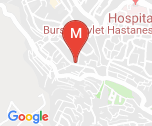 Telefon Numarası:0 (224)22168020 (224)22168020 (224)2216802Faks Numarası:Faks Numarası:0 (224) 22130630 (224) 2213063e- Posta Adresi:737636@meb.k12.tr       757791@meb.k12.tr737636@meb.k12.tr       757791@meb.k12.tr737636@meb.k12.tr       757791@meb.k12.trWeb sayfası adresi:Web sayfası adresi:faikyilmazipekilkokulu.meb.k12.trfaikyilmazipekilkokulu.meb.k12.trKurum Kodu:737636      ---   757791737636      ---   757791737636      ---   757791Öğretim Şekli:Öğretim Şekli:Tekli eğitimTekli eğitimOkulun Hizmete Giriş Tarihi: 1965/1966Okulun Hizmete Giriş Tarihi: 1965/1966Okulun Hizmete Giriş Tarihi: 1965/1966Okulun Hizmete Giriş Tarihi: 1965/1966Toplam Çalışan SayısıToplam Çalışan Sayısı2727Öğrenci Sayısı:Kız159159Öğretmen SayısıKadın2323Öğrenci Sayısı:Erkek189189Öğretmen SayısıErkek44Öğrenci Sayısı:Toplam348348Öğretmen SayısıToplam2727Derslik Başına Düşen Öğrenci SayısıDerslik Başına Düşen Öğrenci SayısıDerslik Başına Düşen Öğrenci Sayısı: 20Şube Başına Düşen Öğrenci SayısıŞube Başına Düşen Öğrenci SayısıŞube Başına Düşen Öğrenci Sayısı: 20Öğretmen Başına Düşen Öğrenci SayısıÖğretmen Başına Düşen Öğrenci SayısıÖğretmen Başına Düşen Öğrenci Sayısı: 20Şube Başına 30’dan Fazla Öğrencisi Olan Şube SayısıŞube Başına 30’dan Fazla Öğrencisi Olan Şube SayısıŞube Başına 30’dan Fazla Öğrencisi Olan Şube Sayısı: 0Öğrenci Başına Düşen Toplam Gider MiktarıÖğrenci Başına Düşen Toplam Gider MiktarıÖğrenci Başına Düşen Toplam Gider Miktarı: 35Öğretmenlerin Kurumdaki Ortalama Görev SüresiÖğretmenlerin Kurumdaki Ortalama Görev SüresiÖğretmenlerin Kurumdaki Ortalama Görev Süresi: 6Unvan*ErkekKadınToplamOkul Müdürü ve Müdür Yardımcısı213Sınıf Öğretmeni1313Branş Öğretmeni279Rehber Öğretmen---Yardımcı Personel11Güvenlik Personeli-11Toplam Çalışan Sayıları42327Okul BölümleriOkul BölümleriÖzel AlanlarVarYokOkul Kat Sayısı3Çok Amaçlı SalonXDerslik Sayısı24Çok Amaçlı SahaXDerslik Alanları (m2)50KütüphaneXKullanılan Derslik Sayısı24Fen LaboratuvarıXŞube Sayısı20Bilgisayar LaboratuvarıXİdari Odaların Alanı (m2) (toplam)150İş AtölyesiXÖğretmenler Odası (m2)90Beceri AtölyesiXOkul Oturum Alanı (m2)2000PansiyonXOkul Bahçesi (Açık Alan)(m2)4500Okul Kapalı Alan (m2)2000Sanatsal, bilimsel ve sportif amaçlı toplam alan (m2)100Kantin (m2)80Tuvalet Sayısı24SINIFIKızErkekToplamOkul Öncesi1321341252954224275131825434222446519173661712297171936841519TOPLAM159189348Akıllı Tahta Sayısı0TV Sayısı0Masaüstü Bilgisayar Sayısı5Yazıcı Sayısı3Taşınabilir Bilgisayar Sayısı2Fotokopi Makinası Sayısı2Projeksiyon Sayısı8İnternet Bağlantı Hızı24MbpsYıllarGelir MiktarıGider Miktarı201627.193.9120.800.98201730,135,8817,434,10201838,163,5320,729,43ÖğrencilerDisiplin problemlerinin az olmasıÇalışanlarKurum yöneticilerinin deneyimli ve işbirliğine yatkın olmasıTeknolojiyi kullanabilen genç bir eğitim kadrosunun olmasıNitelikli ve düzenli eğitim ve etkinlikler düzenlenmesiGirişimci personelin olmasıBina ve YerleşkeDerslik başına düşen öğrenci sayısının az olmasıDonanımFotokopi, yazıcı, printer varGüvenlik kameralarının olmasıYönetim SüreçleriGüçlü ve köklü bir yapıya sahip olmasıÖncü çalışmalara sahip olmasıKurum kültürüne sahip olmasıÖğretmen başına düşen öğrenci sayısının az olmasıÖğrencilerOkuma alışkanlığının az olmasıÇalışanlarOkulumuzda rehber öğretmen yokPersonel eksik aidiyetinin istenen düzeyde olmamasıVelilerVeli- okul işbirliğinin istenilen düzeyde olmamasıBina ve YerleşkeOkulun spor salonunun olmamasıDonanımEğitim materyallerinin yeterince güncel olmamasıBilişim sınıfı var fakat fatih yok.Kütüphanedeki kitap sayısının az olmasıYönetim SüreçleriGirişimcilik, araştırma vb. potansiyelinin etkin olarak kullanılamamasıİletişim SüreçleriMezunlar ile ilişkilerin yetersizliğiPolitikYerel Yönetimin eğitim hizmetlerine yönelik duyarlılığı,EkonomikBakanlık 100 günlük eylem planlarındaki ekonomik kazanımlarSosyolojikYakın sosyal çevrede ve şehir ölçeğinde eğitim kurumuna destek olma eğiliminin az olması,TeknolojikTeknolojinin eğitim için faydalı olacağı inancıMevzuat-YasalProje ve bilimsel etkinliklerin çeşitliliğinin artması,MEB’İN kalite ve misyon farklılaşması konusundaki yeni düzenlemeleriEkolojik,PolitikAkademik alanda küresel rekabet baskısı,Ulusal ve uluslararası projelere katılım sağlayamamaEğitim politikalarında yaşanan değişimlerin eğitim kalitesini olumsuz etkilemesiEkonomikEğitim öğretim çalışmalarının nitelikli çıktılara ve girişimcilik konularına yönlendirilememesiSosyolojikMedyanın eğitici görevini yerine getirmemesiMezunlarla iletişimin ve işbirliğinin sağlayacağı avantajları yeterince kullanamamaOkul-veli –öğrenci işbirliklerinin yeterli düzeyde olmamasıBölgenin sürekli göç alması, ilgisiz veli profili, kozmopolitik aile yapısı, çalışma saatlerinin çok fazla olması nedeniyle aile içi geçirilen vakit azlığıTeknolojikÖğrenciler tarafından teknoloji kullanım seviyenin düşük olmasıMevzuat-YasalEğitim öğretim çalışmalarının desteklenmesi konusunda mali mevzuatın getirdiği kısıtlarEkolojikNüfus rejimindeki istikrarsızlık, artan hareketlilikKışlar daha sert geçiyorEğitime ErişimEğitimde KaliteKurumsal KapasiteOkullaşma OranıAkademik BaşarıKurumsal İletişimOkula Devam/ DevamsızlıkSosyal, Kültürel ve Fiziksel GelişimKurumsal YönetimOkula Uyum, OryantasyonSınıf TekrarıBina ve YerleşkeÖzel Eğitime İhtiyaç Duyan Bireylerİstihdam Edilebilirlik ve YönlendirmeDonanımYabancı ÖğrencilerÖğretim YöntemleriTemizlik, HijyenHayat boyu ÖğrenmeDers araç gereçleriİş Güvenliği, Okul GüvenliğiTaşıma ve servis1.TEMA: EĞİTİM VE ÖĞRETİME ERİŞİM1.TEMA: EĞİTİM VE ÖĞRETİME ERİŞİM1Okullaşma oranları2Yabancı uyruklu öğrencilerin dil ve uyum sorunları3Özel eğitim4Sürekli devamsız öğrenciler2.TEMA: EĞİTİM VE ÖĞRETİMDE KALİTE2.TEMA: EĞİTİM VE ÖĞRETİMDE KALİTE1Sosyal, bilimsel, kültürel ve sportif faaliyetlere katılım oranları2Güncel eğitim materyalleri eksikliği3Okuma alışkanlığı4Ortak sınav başarıları3.TEMA: KURUMSAL KAPASİTE3.TEMA: KURUMSAL KAPASİTE1Atölye, laboratuvar vb. bölümlerin ihtiyaç sebebi ile dersliğe dönüştürülmesi2Okul kütüphanesindeki kitap sayısı ve çeşitliliği3Sınıf kitaplıklarındaki kitap sayısı ve çeşitliliği4Personelin mesleki ve kişisel gelişimi5Veli memnuniyet oranlarıNoPERFORMANSGÖSTERGESİMevcutMevcutHEDEFHEDEFHEDEFHEDEFHEDEFNoPERFORMANSGÖSTERGESİ2018201920192020202120222023PG.1.1.1Kayıt bölgesindeki öğrencilerden okula kayıt yaptıranların oranı (%)90919192939495PG.1.1.2İlkokul birinci sınıf öğrencilerinden en az bir yıl okul öncesi eğitim almış olanların oranı (%)38393940414245PG.1.1.3Okula yeni başlayan öğrencilerden oryantasyon eğitimine katılanların oranı (%)93949495969798PG.1.1.4Bir eğitim ve öğretim döneminde 20 gün ve üzeri devamsızlık yapan öğrenci oranı (%)%1%0.9%0.9%0.8%0.7%0.6%0.5PG.1.1.5.Bir eğitim ve öğretim döneminde 20 gün ve üzeri devamsızlık yapan yabancı öğrenci oranı (%)0000000PG.1.1.6Okulun özel eğitime ihtiyaç duyan bireylerin kullanımına uygunluğu (0-1)1111111NoEylem İfadesiEylem SorumlusuEylem Tarihi1.1.1.Kayıt bölgesinde yer alan öğrencilerin tespit çalışması yapılacaktır.Okul Stratejik Plan Ekibi02 Eylül-20 Eylül1.1.2Okul öncesi okullaşmayı artırmak için yerel yönetimlerle işbirliği yapılacaktır.Okul Yönetimi2 Ağustos-15 Eylül1.1.3Okul veli işbirliği sağlanarak öğrencilerin oryantasyon eğitimine katılımları artırılacaktır.Okul YönetimiUyum Haftası (Eylül)1.1.4Devamsızlık yapan öğrencilerin velileri ile özel aylık toplantı ve görüşmeler yapılacaktır.Rehberlik ServisiHer ayın son haftası1.1.5Devamsızlık yapan öğrencilerin tespiti ve erken uyarı sistemi için çalışmalar yapılacaktır.Müdür Yardımcısı25 Eylül- 25 Ekim1.1.6Okul, özel eğitime ihtiyaç duyan bireylerin kullanımını kolaylaştıracak şekilde dizayn edilecektir.Müdür Yardımcısı2020-2023NoPERFORMANSGÖSTERGESİMevcutMevcutHEDEFHEDEFHEDEFHEDEFHEDEFNoPERFORMANSGÖSTERGESİ2018201920192020202120222023PG.2.1.1Bir Eğitim-Öğretim Döneminde Bilimsel, Kültürel, Sanatsal ve Sportif Alanlarda En Az Bir Faaliyete Katılan Öğrenci Oranı (%)35404045505560PG.2.1.2Öğrenci Başına Okunan Kitap Sayısı89910111215PG.2.1.3Yabancı Dil Dersi Yılsonu Puan Ortalaması (4.5.6.7.8. Sınıf)6.56.66.66.76.86.97PG.2.1.4Takdir Belgesi Alan Öğrenci Sayısı58656570758090PG.2.1.5Teşekkür Belgesi Alan Öğrenci Sayısı40505060708090NoEylem İfadesiEylem SorumlusuEylem Tarihi1.1.1.Öğrencilerin yeteneklerine uygun alanlarda bilimsel, kültürel, sanatsal, sportif ve toplum hizmeti alanlarında etkinliklere katılım sağlamaları teşvik edilecektir.Sınıf ÖğretmeniEylül-Haziran1.1.2Sınıf ve okul kütüphaneleri zenginleştirilecektir.Müdür YardımcısıYıl Boyunca1.1.3Öğrencilerin yabancı dil kullanımlarını farklı alanlara aktarmaları sağlanacaktır.İngilizce öğretmenleriEylül-Haziran1.1.4Belge alan öğrenciler onore edilerek takdir ve teşekkür belgesi alan öğrenci oranı artırılacaktır.Müdür YardımcısıOcak- HaziranNoPERFORMANSGÖSTERGESİMevcutMevcutHEDEFHEDEFHEDEFHEDEFHEDEFNoPERFORMANSGÖSTERGESİ2018201920192020202120222023PG.2.2.1Yetiştirme programına dâhil edilen öğrencilerden başarılı olanların oranı (%)51555560667280PG.2.2.2Rehberlik toplantılarına katılan veli oranı (%)32383843485560PG.2.2.3Yapılan ev ziyareti sayısı10151520253035PG.2.2.4Yapılan ortak yazılı sınav sayısı (4.5.6.7.8.. Sınıf)2333444NoEylem İfadesiEylem SorumlusuEylem Tarihi1.1.1.Yetiştirme kurslarının amacına yönelik uygulanması sağlanacaktır.Müdür Yardımcısı2019-20231.1.2Rehberlik faaliyetlerinin aktif olarak yürütülmesi sağlanacaktır.Rehber Öğretmen2019-20231.1.3Oluşturulan program dâhilinde ev ziyaretleri gerçekleştirilecektir.Müdür Yardımcısı-ÖğretmenlerŞubat-Haziran 20191.1.4Ölçme ve değerlendirme uygulamalarına işlerlik kazandırılacaktır.Müdür Yardımcısı-ÖğretmenlerŞubat-HaziranNoPERFORMANSGÖSTERGESİMevcutHEDEFHEDEFHEDEFHEDEFHEDEFHEDEFNoPERFORMANSGÖSTERGESİ201820192020202120222023PG.3.1.1Lisansüstü eğitim alan öğretmen sayısı122223PG.3.1.2Hizmetiçi eğitim alan öğretmen oranı (%)202327303340PG.3.1.3Veli memnuniyet oranı (%)525562687579PG.3.1.4Kütüphanede yer alan kitap sayısı300350400450500550NoEylem İfadesiEylem SorumlusuEylem Tarihi1.1.1.İletişim kaynaklarını etkin kullanarak, personelin kişisel ve mesleki gelişimlerine yönelik eğitimlerden haberdar olması sağlanacaktırOkul Yönetimi2019-20231.1.2Personelin; kişisel ve mesleki gelişimlerini sağlamak amacıyla eğitim, toplantı ve konferanslara katılımı sağlanacaktır.Okul Yönetimi2019-20231.1.3Velilere yönelik sosyal faaliyet düzenlenmesiMüdür Yardımcısı2019-20231.1.4Kurumun fiziki yapısının iyileştirilmesi için hayırseverlerle irtibata geçilecektir.Müdür Yardımcısı2019-2023Kaynak Tablosu20192020202120222023ToplamKaynak Tablosu20192020202120222023ToplamGenel Bütçe000000Valilikler ve Belediyelerin Katkısı000000Diğer (Okul Aile Birlikleri)45.00046.00047.00050.00055.00060.000TOPLAM45.00046.00047.00050.00055.00060.000